Структура первичной организации РДШ в МАОУ «СОШ № 17»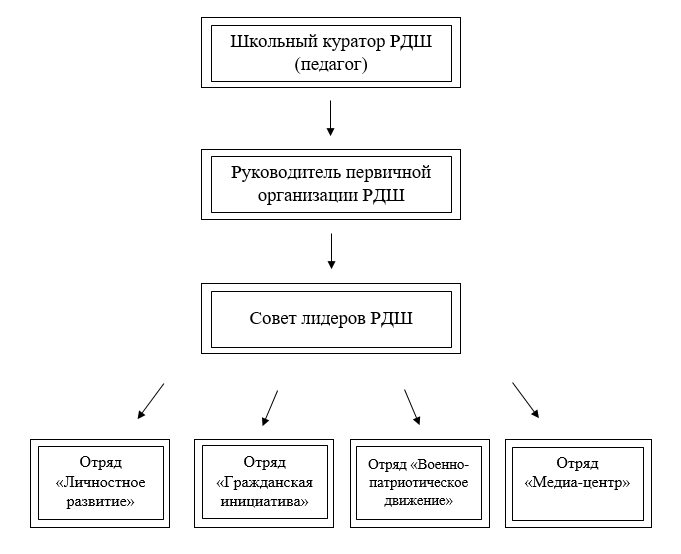 Школьный куратор – Огородникова Екатерина Вадимовна, учитель обществознанияРуководитель первичной организации РДШ – Бушуев Арсений, 9 «А» классСовет лидеров РДШ - Бушуев Арсений, Гальцева Мария, Киселев Даниил, Быков Максим, Воложенина Анна, Кузнецова Диана, Кремер Александра, Нигматулина Алисия, Куреннова Вероника.Отряд «Личностное развитие» - Гальцева МарияОтряд «Гражданская инициатива» - Киселев ДаниилОтряд «Военно-патриотическое движение» - Быков МаксимОтряд «Медиа-центр» - Нигматулина Алисия